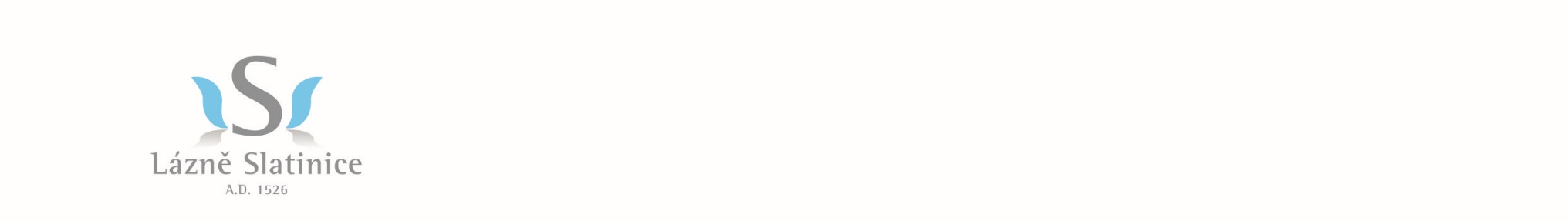 První akreditované lázně v České republiceLázně Slatinice a. s. přijmou na brigádusanitářku/sanitářeIHNEDPožadujeme:odbornou způsobilost k výkonu povolání sanitáře nebo 2 roky studia na Střední zdravotnické školeobčanskou bezúhonnost, zdravotní způsobilostčasovou flexibilitusamostatnost, spolehlivostpříjemné vystupováníNabízíme:pracovní poměr na základě uzavření Dohody o provedení práce nebo Dohody o pracovní činnostidvousměnný provoz (ranní a denní služby pondělí – neděle)příspěvek na stravupříjemné pracovní prostředí a kolektivodpovídající mzdové ohodnocení nástup ihned nebo dohodouŽádosti, doložené životopisem, zasílejte poštou nebo e-mailem na adresu:Lázně Slatinice a.s., personální úsek, 783 42 Slatinice 29e-mail: lipertova@lazneslatinice.czmobil: 734 572 021